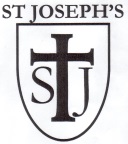 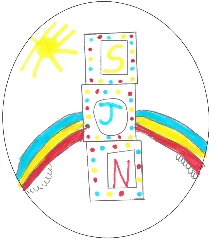 Wellbeing & Nurture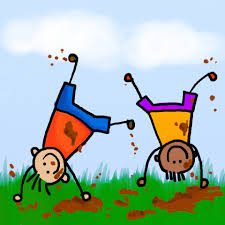 Look at Health & Wellbeing CurriculumImprove our Whole School Nurture approachLearn about Trauma and how it can affect our children’s learningNew wellbeing plans for every child.